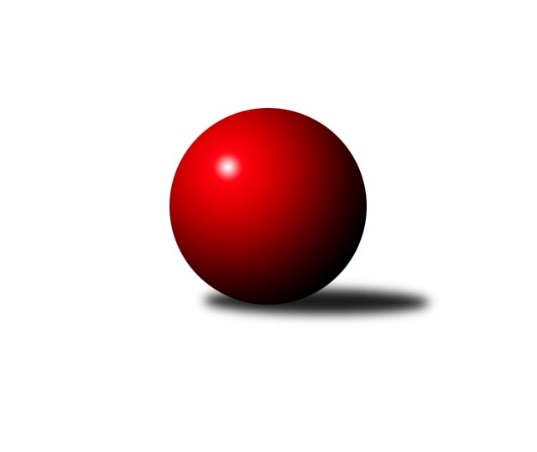 Č.10Ročník 2023/2024	4.2.2024Nejlepšího výkonu v tomto kole: 1672 dosáhlo družstvo: TJ Jáchymov BKrajská soutěž 1.třídy KV 2023/2024Výsledky 10. kolaSouhrnný přehled výsledků:Slovan K.Vary D	- TJ Šabina B	1:5	1508:1567	4.0:4.0	3.2.TJ Lomnice F	- Loko Cheb C	4:2	1506:1491	5.0:3.0	3.2.TJ Lomnice G	- So.Útvina B	2:4	1429:1487	3.0:5.0	4.2.Loko Cheb D 	- TJ Jáchymov B	1:5	1191:1672	1.0:7.0	4.2.Tabulka družstev:	1.	TJ Jáchymov B	9	8	0	1	39.0 : 15.0 	44.5 : 27.5 	 1563	16	2.	TJ Šabina B	9	7	0	2	35.5 : 18.5 	36.0 : 36.0 	 1544	14	3.	Slovan K.Vary D	9	6	0	3	31.5 : 22.5 	44.0 : 28.0 	 1562	12	4.	Loko Cheb D	9	5	0	4	30.5 : 23.5 	43.5 : 28.5 	 1516	10	5.	Loko Cheb C	9	4	0	5	29.5 : 24.5 	36.0 : 36.0 	 1528	8	6.	TJ Lomnice F	9	4	0	5	23.0 : 31.0 	35.0 : 37.0 	 1543	8	7.	So.Útvina B	9	3	1	5	22.0 : 32.0 	34.5 : 37.5 	 1466	7	8.	Kuželky Aš E	8	1	1	6	13.0 : 35.0 	21.0 : 43.0 	 1423	3	9.	TJ Lomnice G	9	1	0	8	16.0 : 38.0 	25.5 : 46.5 	 1467	2Podrobné výsledky kola:	 Slovan K.Vary D	1508	1:5	1567	TJ Šabina B	Luděk Stríž *1	 	 198 	 188 		386 	 2:0 	 366 	 	194 	 172		Michaela Pešková	Samuel Pavlík	 	 196 	 181 		377 	 1:1 	 387 	 	181 	 206		Aleš Lenomar	František Korbel	 	 195 	 196 		391 	 0:2 	 441 	 	217 	 224		Stanislav Květoň	Martin Kopač	 	 161 	 193 		354 	 1:1 	 373 	 	192 	 181		Petr Sedlákrozhodčí: Lukáš Holýstřídání: *1 od 56. hodu Martina SobotkováNejlepší výkon utkání: 441 - Stanislav Květoň	 TJ Lomnice F	1506	4:2	1491	Loko Cheb C	Filip Křivka	 	 159 	 172 		331 	 0:2 	 403 	 	210 	 193		Daniel Hussar	Kryštof Prouza	 	 192 	 192 		384 	 2:0 	 352 	 	173 	 179		Ivan Rambousek	Kristýna Prouzová	 	 179 	 192 		371 	 1:1 	 374 	 	194 	 180		Jiří Marek	Jan Ritschel	 	 204 	 216 		420 	 2:0 	 362 	 	177 	 185		Jana Hamrovározhodčí: Josef KonarikNejlepší výkon utkání: 420 - Jan Ritschel	 TJ Lomnice G	1429	2:4	1487	So.Útvina B	Helena Pollnerová	 	 192 	 199 		391 	 1:1 	 393 	 	173 	 220		Pavel Sýkora	Petr Sacher	 	 187 	 178 		365 	 1:1 	 357 	 	168 	 189		Jitka Červenková	Miroslav Měřička	 	 143 	 164 		307 	 0:2 	 392 	 	200 	 192		Vladimír Hudec	Jan Pollner	 	 178 	 188 		366 	 1:1 	 345 	 	184 	 161		Karel Pejšekrozhodčí: Josef ZvěřinaNejlepší výkon utkání: 393 - Pavel Sýkora	 Loko Cheb D 	1191	1:5	1672	TJ Jáchymov B	nikdo nenastoupil	 	 0 	 0 		0 	 0:2 	 453 	 	242 	 211		Ladislav Martínek	Pavel Feksa	 	 179 	 238 		417 	 1:1 	 404 	 	198 	 206		Štefan Mrenica	Yvona Klepáček Mašková	 	 189 	 196 		385 	 0:2 	 392 	 	190 	 202		Juraj Šándor	Adolf Klepáček	 	 181 	 208 		389 	 0:2 	 423 	 	211 	 212		Jiří Šedarozhodčí: Adolf KlepáčekNejlepší výkon utkání: 453 - Ladislav MartínekPořadí jednotlivců:	jméno hráče	družstvo	celkem	plné	dorážka	chyby	poměr kuž.	Maximum	1.	Václav Hlaváč  ml.	Slovan K.Vary D	421.40	292.1	129.3	6.9	5/5	(468)	2.	Daniel Hussar 	Loko Cheb C	421.13	292.4	128.7	7.0	4/4	(464)	3.	Stanislav Květoň 	TJ Šabina B	416.13	290.2	126.0	7.0	6/6	(456)	4.	Štefan Mrenica 	TJ Jáchymov B	411.69	291.6	120.1	7.5	4/5	(458)	5.	Jiří Šeda 	TJ Jáchymov B	410.75	286.5	124.3	5.7	4/5	(447)	6.	Antonín Čevela 	So.Útvina B	410.00	286.0	124.0	8.8	4/5	(422)	7.	Jan Ritschel 	TJ Lomnice F	407.60	281.3	126.3	6.9	5/5	(425)	8.	Jan Pollner 	TJ Lomnice G	404.67	280.3	124.3	9.9	3/4	(422)	9.	Jakub Růžička 	Loko Cheb D 	403.93	273.3	130.7	6.9	5/5	(501)	10.	Aleš Lenomar 	TJ Šabina B	397.83	284.8	113.0	10.5	6/6	(422)	11.	Zdeněk Kříž  ml.	Slovan K.Vary D	395.81	281.0	114.8	8.8	4/5	(441)	12.	Pavel Feksa 	Loko Cheb D 	394.00	282.4	111.6	10.5	4/5	(425)	13.	Pavel Schubert 	Loko Cheb D 	392.00	279.0	113.0	11.7	5/5	(460)	14.	Václav Vieweg 	Kuželky Aš E	389.89	278.7	111.2	7.7	3/4	(432)	15.	Jana Hamrová 	Loko Cheb C	388.48	280.3	108.2	12.0	4/4	(451)	16.	Karel Pejšek 	So.Útvina B	387.07	281.2	105.8	11.8	5/5	(407)	17.	Ivan Rambousek 	Loko Cheb C	381.30	273.0	108.3	12.9	3/4	(461)	18.	Milada Viewegová 	Kuželky Aš E	379.17	274.2	105.0	13.8	3/4	(398)	19.	Kristýna Prouzová 	TJ Lomnice F	379.13	278.6	100.6	12.7	4/5	(413)	20.	Petr Sedlák 	TJ Šabina B	372.53	266.5	106.1	10.1	5/6	(403)	21.	Josef Zvěřina 	TJ Lomnice G	371.50	271.3	100.2	14.8	3/4	(396)	22.	Michaela Pešková 	TJ Šabina B	369.75	262.0	107.8	11.8	4/6	(401)	23.	Petr Sacher 	TJ Lomnice G	367.30	267.7	99.7	14.9	4/4	(395)	24.	Martin Kopač 	Slovan K.Vary D	366.33	268.7	97.6	13.1	5/5	(381)	25.	Samuel Pavlík 	Slovan K.Vary D	363.40	257.7	105.7	13.3	5/5	(377)	26.	Juraj Šándor 	TJ Jáchymov B	361.30	264.2	97.1	17.4	5/5	(401)	27.	Jitka Červenková 	So.Útvina B	360.37	255.4	104.9	13.5	5/5	(405)	28.	Václav Basl 	TJ Lomnice G	354.19	259.3	94.9	16.8	4/4	(415)	29.	Filip Křivka 	TJ Lomnice F	349.72	259.5	90.2	16.9	5/5	(374)	30.	Jiří Marek 	Loko Cheb C	345.94	256.8	89.1	15.0	4/4	(447)	31.	Anna Davídková 	Kuželky Aš E	345.40	259.1	86.3	17.5	3/4	(401)	32.	Josef Jančula 	Loko Cheb D 	344.75	259.8	84.9	18.9	4/5	(378)	33.	Tereza Lorenzová 	TJ Šabina B	338.75	236.5	102.3	17.8	4/6	(376)	34.	Miroslav Měřička 	TJ Lomnice G	328.75	248.4	80.3	17.7	3/4	(352)	35.	Františka Pokorná 	Kuželky Aš E	322.06	246.9	75.1	24.4	4/4	(379)	36.	Monika Hejkalová 	So.Útvina B	295.13	229.4	65.8	27.5	4/5	(343)		Tomáš Beck  ml.	Slovan K.Vary D	459.00	303.0	156.0	3.0	1/5	(459)		Ladislav Martínek 	TJ Jáchymov B	417.33	296.7	120.7	7.7	3/5	(453)		Barbora Šimáčková 	TJ Lomnice F	411.75	284.0	127.8	12.3	2/5	(442)		František Korbel 	Slovan K.Vary D	410.40	285.6	124.8	9.2	1/5	(429)		Kryštof Prouza 	TJ Lomnice F	407.07	287.8	119.3	11.0	3/5	(443)		Adolf Klepáček 	Loko Cheb D 	406.13	291.4	114.8	10.0	2/5	(479)		Tomáš Koubek 	TJ Lomnice F	400.00	294.0	106.0	13.0	1/5	(400)		Filip Kalina 	So.Útvina B	396.00	281.0	115.0	11.5	2/5	(400)		Hana Makarová 	TJ Jáchymov B	392.00	273.1	118.9	8.0	2/5	(421)		Helena Pollnerová 	TJ Lomnice G	391.00	267.0	124.0	9.0	1/4	(391)		Vladimír Krýsl 	Loko Cheb C	377.83	265.3	112.5	12.8	2/4	(412)		Šárka Cholopovová 	TJ Lomnice F	375.50	277.5	98.0	12.5	2/5	(396)		Vladimír Hudec 	So.Útvina B	374.50	276.0	98.5	13.5	2/5	(392)		Pavel Sýkora 	So.Útvina B	366.00	267.5	98.5	13.0	2/5	(393)		Yvona Klepáček Mašková 	Loko Cheb D 	361.00	268.5	92.5	16.0	2/5	(385)		Jan Doskočil 	Kuželky Aš E	360.50	258.0	102.5	15.0	2/4	(386)		František Repčík 	Kuželky Aš E	358.00	270.5	87.5	18.3	2/4	(417)		Jaroslav Stulík 	TJ Jáchymov B	357.50	254.0	103.5	15.0	3/5	(374)		Karel Drozd 	So.Útvina B	348.50	266.0	82.5	17.5	2/5	(352)Sportovně technické informace:Starty náhradníků:registrační číslo	jméno a příjmení 	datum startu 	družstvo	číslo startu
Hráči dopsaní na soupisku:registrační číslo	jméno a příjmení 	datum startu 	družstvo	27503	Miroslav Měřička	04.02.2024	TJ Lomnice G	27504	Filip Křivka	03.02.2024	TJ Lomnice F	27596	Vladimír Hudec	04.02.2024	So.Útvina B	Program dalšího kola:11. kolo8.2.2024	čt	17:00	TJ Šabina B - TJ Lomnice G	9.2.2024	pá	16:00	Loko Cheb C - Loko Cheb D 	10.2.2024	so	9:00	TJ Jáchymov B - Kuželky Aš E				-- volný los -- - Slovan K.Vary D	10.2.2024	so	15:00	So.Útvina B - TJ Lomnice F	Nejlepší šestka kola - absolutněNejlepší šestka kola - absolutněNejlepší šestka kola - absolutněNejlepší šestka kola - absolutněNejlepší šestka kola - dle průměru kuželenNejlepší šestka kola - dle průměru kuželenNejlepší šestka kola - dle průměru kuželenNejlepší šestka kola - dle průměru kuželenNejlepší šestka kola - dle průměru kuželenPočetJménoNázev týmuVýkonPočetJménoNázev týmuPrůměr (%)Výkon3xLadislav MartínekJáchymov B4532xJan RitschelLomnice F114.184203xStanislav KvětoňŠabina B4416xStanislav KvětoňŠabina B112.954413xJiří ŠedaJáchymov B4232xLadislav MartínekJáchymov B111.934533xJan RitschelLomnice F4204xDaniel HussarLoko Cheb C109.564033xPavel FeksaLoko Cheb D4171xPavel SýkoraÚtvina B106.843934xŠtefan MrenicaJáchymov B4041xVladimír HudecÚtvina B106.57392